Autorizzazione - MIUR.AOODGEFID.REGISTRO UFFICIALE(U).0008512 del 30-03-2018.CUP: J38H18000590007Modello di Progetto didatticoIl sottoscritto _______________________________________________nato a _________________il ______________e residente a _____________________________________________C.F. ___________________________________________  propone il seguente progetto didattico redatto secondo l’area progettuale di riferimento: Firma ________________________________ Avviso Interno Reclutamento ESPERTI INTERNIrelativo al Progetto PON FSE di cui alla Nota MIUR.AOODGEFID 4427 del  02-05-2017.Codice Progetto 10.2.5C-FSEPON-SI-2018-37  “Burgisi e Carusi”.Titolo modulo tipologia 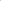 ore Esperto FORMAZIONE 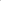 Obiettivi Generali Obiettivi Generali Obiettivi Specifici Obiettivi Specifici Contenuti (ore e tematiche) Contenuti (ore e tematiche) Struttura del modulo Struttura del modulo Risultati Attesi Risultati Attesi Risorse strumentali utili Risorse strumentali utili Valutazione Valutazione Indicare il “prodotto” da realizzare al termine del modulo Indicare il “prodotto” da realizzare al termine del modulo 